SECTION VIII:Health and SafetySTANDARD 8: The School Maintains a Safe and Healthy Environment.OVERVIEW:Trinity Lone Oak Lutheran Church and School’s Board of Trustees is tasked with maintenance and care of the facility.  During the previous accreditation cycle, the trustees reconfigured several storage rooms, changing the location of chemical storage.  Recently, locks were added to the new location of cleaning supply chemical storage rooms.In 2010, the Eagan Fire Inspector required the school to add additional smoke detectors and the replacement of wooden storage benches and coat hangers for elementary students with steel lockers.  Additional magnetic door holders were added to the stairway to the lower level so that the doors may remain open during school hours, but would close in the event of a fire.REQUIRED INDICATOR OF SUCCESS:Indicate whether or not the school meets the required indicator of success by circling Yes or No.  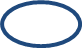 YES     NO	*8:01	There is compliance with all federal, state, and local health and safety regulations that pertain to the following topics: emergency evacuation drills (e.g. fire, flood, tornado, earthquake, terrorist, chemical); reporting of suspected child abuse; reporting communicable disease and transferable infections; maintaining health records for students and staff; dispensing medicines; building inspections; posting emergency fire, police, ambulance contact phone numbers; labeling and storing toxic chemicals; transportation; food service; crisis management plan; background checks required by state mandates.GENERAL INDICATORS OF SUCCESS:8:02	Crossing guards, lanes and school speed zones are provided where needed.    		☒ Met in Full (3)    ☐ Mostly Met (2)   ☐ Rarely Met (1)   ☐ Not Presently Met (0)         __3__	COMMENTS: Trinity Lone Oak is located on a four lane state highway that will become six lanes in 2014. The state does not provide for school speed zones for the school. There are no residential areas nearby.  All students travel by bus or car to school.  	The congregation is currently negotiating with the city for an additional entry point off of Lone Oak Road as part of the highway expansion project.8:03	A safe, carefully supervised procedure for loading and unloading students in cars, buses, and other vehicles is in effect.    		☒ Met in Full (3)    ☐ Mostly Met (2)   ☐ Rarely Met (1)   ☐ Not Presently Met (0)         __3__	COMMENTS:  TLO requires parents to pick up children in the multipurpose room at the end of the day and walk them to their vehicles.  A staff member is with every class supervising to ensure a safe hand-off from the school to the designated adult. Students not picked up by 3:30 automatically enter the afterschool care program. Students are not allowed to leave the building at the end of the day without a designated adult.  Parking lot procedures are explained in the handbook and at parent orientation at the beginning of the year.  Supervision of the parking lot by staff  takes place more intensely at the beginning of the year, but is not done daily.  8:04	All immunization documentation, health tests and screenings conducted at the school conform completely with local and state laws.   		☒ Met in Full (3)    ☐ Mostly Met (2)   ☐ Rarely Met (1)   ☐ Not Presently Met (0)         __3__	COMMENTS: Public School District 197 provides nursing services and ensures all immunization documentation, health tests, and screenings are conducted. The nurse is assigned to TLO one afternoon every other week but is available in emergencies or for advice.8:05	First aid supplies are available and readily accessible to authorized personnel.   			☒ Met in Full (3)    ☐ Mostly Met (2)   ☐ Rarely Met (1)   ☐ Not Presently Met (0)         __3__	COMMENTS: The school office also serves as the school’s nurse’s station.  When the school nurse is onsite, she is stationed there.  When she is not present in the building, the school secretary assists students with medical needs under the direction and training of the school nurse.8:06	Students and teachers observe proper safety precautions when working with special materials, tools, and equipment.    		☒ Met in Full (3)    ☐ Mostly Met (2)   ☐ Rarely Met (1)   ☐ Not Presently Met (0)         __3__	COMMENTS: Safety goggles are available and used appropriately for science experiments. 8:07	Care is taken to ensure cleanliness while meals or snacks are eaten.   		☒ Met in Full (3)    ☐ Mostly Met (2)   ☐ Rarely Met (1)   ☐ Not Presently Met (0)         __3__	COMMENTS: Student workers wipe tables following each lunch.  Each classroom is responsible for cleaning before and after snacks served in the classroom.  The cleaning service cleans the multipurpose room floor after school and activity hours.ANSWER THE FOLLOWING QUESTIONS:A.	Is the REQUIRED Indicator of Success complete and available for review?  __Yes_____		B.	What is your GENERAL Indicators of Success point total for Standard 8?  ___18____		C.	Is the total for the GENERAL Indicators of Success a minimum of 12 points?	___yes____		D.	Have you provided comments or explanation for proposed actions to meet any of the GENERAL Indicators of Success that have not been fully met?			___yes____